Pen profile:Stephen Stec, J.D., M.Phil., is adjunct professor in the Department of Environmental Sciences and Policy at Central European University, and Associate Scholar at the Institute of East European Law and Russian Studies of Leiden University.   He has taught as an adjunct or visiting professor at Monterey Institute of International Studies, Ocean University of China, Venice International University, KIMEP University and Ecole Superieur de Commerce et de Management (Poitiers), and was a visiting scholar at Utrecht University, University of Toronto, Middlebury College and University of Saskatchewan.  In October 2016 he will be a Visiting Associate Professor at Osaka University.  A lawyer by profession, he is an active Member of the Bar of Maryland.  From 1998 to 2008 he was Senior Legal Specialist and Head of the Environmental Law Program of the Regional Environmental Center for Central and Eastern Europe, from where he served on the Managing Board of the Environment and Security Initiative during 2006-2008.  He was the first regional legal specialist of the American Bar Association CEELI Program, participated and advised in the negotiations of the Aarhus Convention in 1996-98, and helped to achieve environmental cooperation across entities in Bosnia-Herzegovina in 1998.  In the 2000s he supported the establishment of the International Sava River Basin Commission and developed a set of governance principles on foreign direct investment in hazardous activities.  For several years he has worked with the Secretariat of the UNECE Water Convention on multi-level, multi-sectoral governance analyses for “Nexus” assessment. He was recently course facilitator for UNITAR’s first-ever course on Human Rights and the Environment.  Mr. Stec regularly publishes in the fields of human rights and sustainable development, water governance, and corporate accountability.  His most recent book is Putting Rio Principle 10 Into Action: A Guide to the UNEP Bali Guidelines on Rio Principle 10 (UNEP, 2015), available in English and Spanish.  He also co-authored the first and second editions of The Aarhus Convention: An Implementation Guide (UN: 2000 and 2013), and was co-editor of Energy and Environmental Challenges to Security (Springer: 2009).  He has contributed to chapters in: Corporate Responsibility and Sustainable Development: Exploring the Nexus of Private and Public Interests (Routledge: 2016); Water and Post-Conflict Peacebuilding (Taylor: 2014); The Aarhus Convention at Ten: Interactions and Tensions Between Conventional International Law and EU Environmental Law (Europa: 2011); Environmental Law and Justice in Context (Cambridge U. Press: 2009); and Multilevel Institutions of Global Environmental Change (Cambridge U. Press: 2006).  His consulting clients have included UNEP, UNECE, UNITAR, OSCE, OECD, the European Commission, World Resources Institute and the government of Kazakhstan. He has a side interest in research and publication on the history of the Greater Chesapeake region.  Mr. Stec is a member of the Commission on Environmental Law of the World Conservation Union, an elected member of the International Council of Environmental Law, and has served on the editorial advisory board of the European Energy and Environmental Law Review.  He is a 2007 co-recipient of the Rule of Law Award.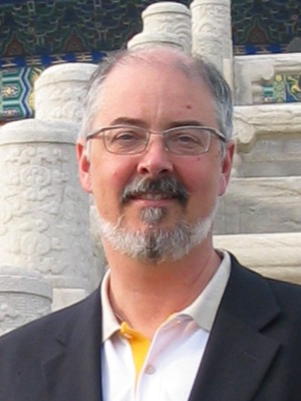 